Morris & District                                                         Chamber of CommerceMinutes 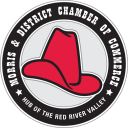 Monday Feb 9, 2015Burkes In attendance:, Bruce Third(President)Melissa Marion(Vice President)Cheryl Crick(Administrative Assistant), Ed Voth(Director),Brenda Klassen(Director), Dawn Morin, Pat Schmidtke, Don Piett, Shelley Johnston, Melinda Deeley, Lisa Wiebe, Helga HeppnerExecutive MinutesMeeting Called to order at 12:10Agenda Presented By Bruce ThirdMotion Moved by Lisa WiebeMotion to accept agenda as presented by Melinda Deeley CARRIEDMinutesMoved by Don PiettMotion to accept minutes of the previous meeting Brenda Klassen CARRIEDCorrespondence- Blue Bomber Posters-Invoice from Graphic Intuitions Treasurer Report- Brenda Klassen Sold over $300.00 in Chamber Bucks this month. Total Income for Jan $3266.91 Total Expenses $570.00  Administrative Assistant Report- Cheryl CrickGeneral office duties, website, planning Blue Bomber Luncheon  Membership Report- Andy AndersonNot availableExecutive Members Reports-Ed Voth reported on the Pembina Valley organization.  They are hoping to plan this spring a gala event.  As more information is available he will let us know.Morris Multiplex Report- Melissa Marion The Morris Multiplex has partnered with the Winnipeg Comedy Festival.  They will be coming to Morris for one show. They will be bringing 3 of their top comedians.  This event will take place on Friday April 10, 2015. Tickets will be available at TicketmasterValley Ag Society Report-Dawn MorinThe Manitoba Stampede will be July 16-19, 2015.  There will be no ground entrance fee for the Thursday and Friday this year. There will also be harness racing in Morris this year for 3 weekends.  They hope the July 4-5 event will also have some family day activities. The Valley Ag has opened up its newsletter and everyone will have access to it not just members.Old BusinessSanta Suit- Have collected $375.00 for Santa Suit.Blue Bombers- Will be hosting a lunch meeting on Thursday Feb 12, 2015 at noon with 5 members of the Winnipeg Blue Bombers speaking to the Morris Chamber. This meeting will be at Santa Lucia. This luncheon is open to Chamber Members.   Cheryl will send out an email inviting the RM and Town Of Morris.New BusinessPlanning for Strategic Planning Meeting- Melissa has talked to Becky from Triple R. Becky will be planning and running the strategic planning meeting on  Thursday Feb 19, 2015  1-4pm at the Triple R office in Morris. Snacks and coffee will be provided. Adjournment of meeting at 12:58 PMMoved By Lisa WiebeMotion to accept adjournment by Ed Voth CARRIEDNext meeting Monday March 9, 2015 Santa Lucia